Информацияо мероприятиях, проведенных образовательными организациями в рамках Года экологииза сентябрь 2017 года.1. Район (город) Брянск2. наименование образовательной организации (для областных организаций)МБДОУ детский сад комбинированного вида №20 "Катюша" г.Брянска3. ФИО исполнителя, контактный телефон (с кодом) Дячок Н.И., +7 (4832) 28-31-004. Количество мероприятий, проведенных в отчетный период 3 5. Количество человек, принявших участие в мероприятиях 92  из них: обучающихся   85  взрослых 76. Значимые мероприятия (таблица)Дополнительный файл.Акция «Гортензия»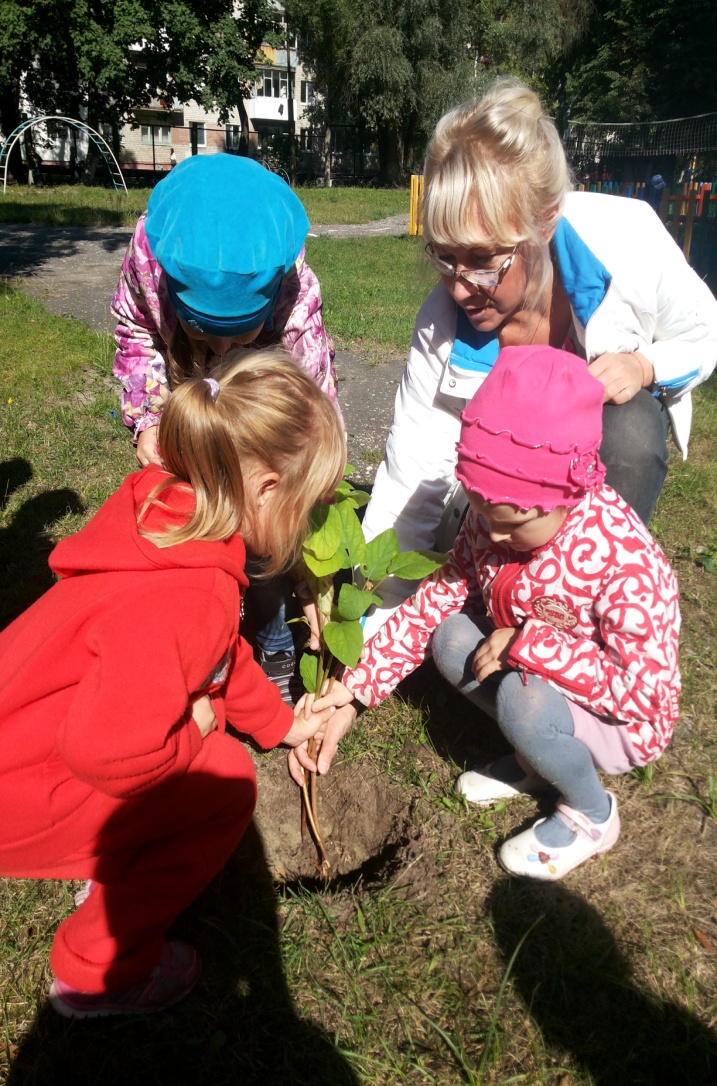 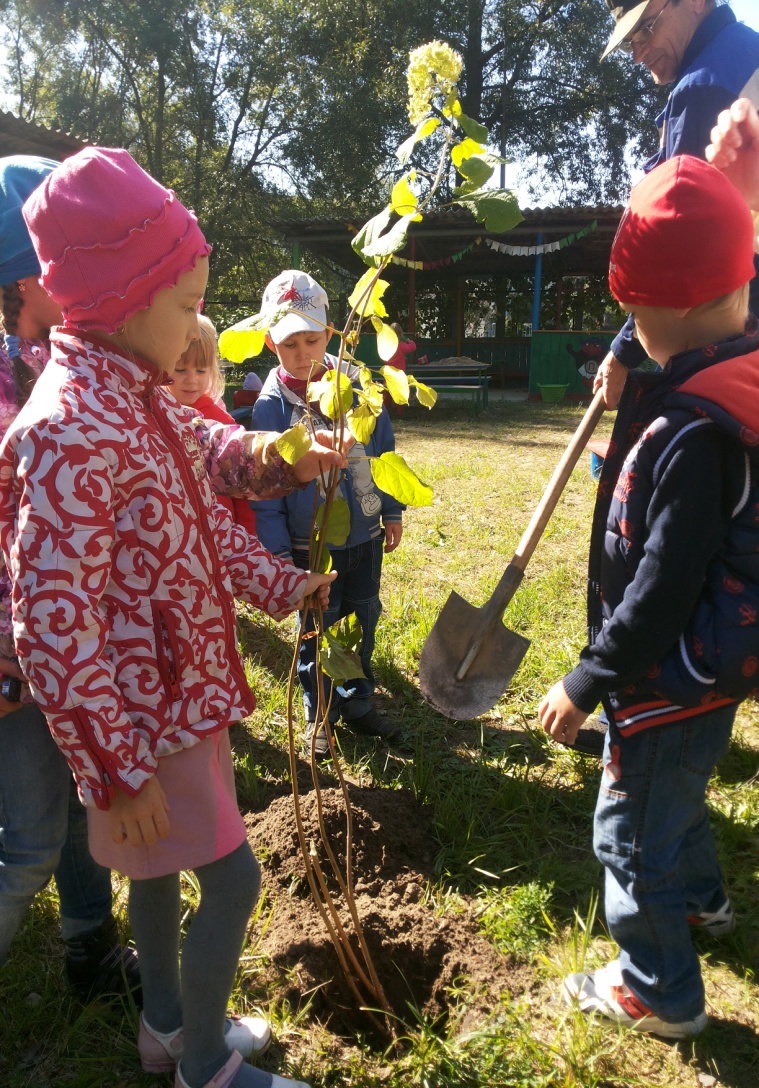 Познавательно - исследовательский проект «Куда прячутся насекомые осенью?»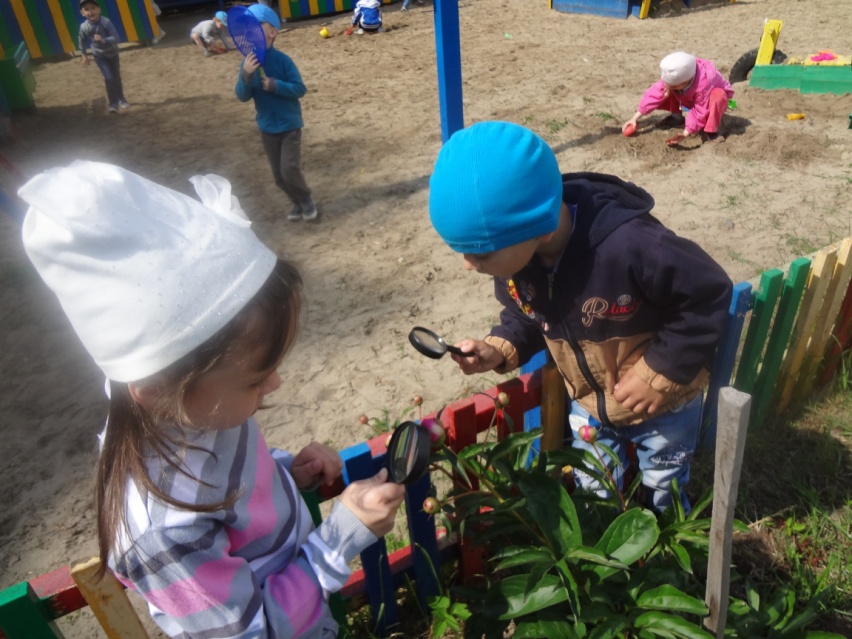 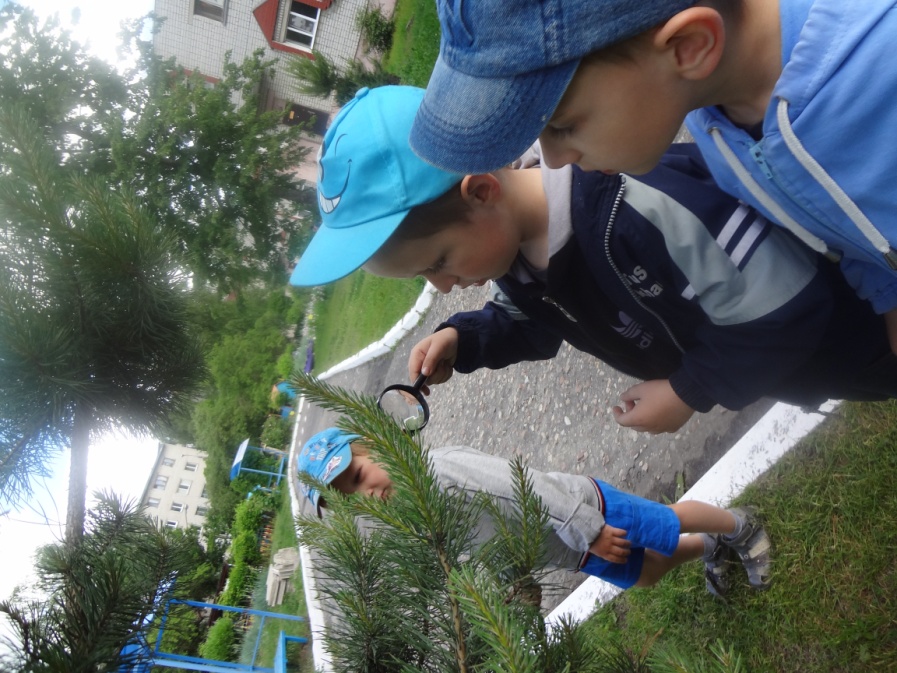 Экскурсия «Уголок нетронутой природы»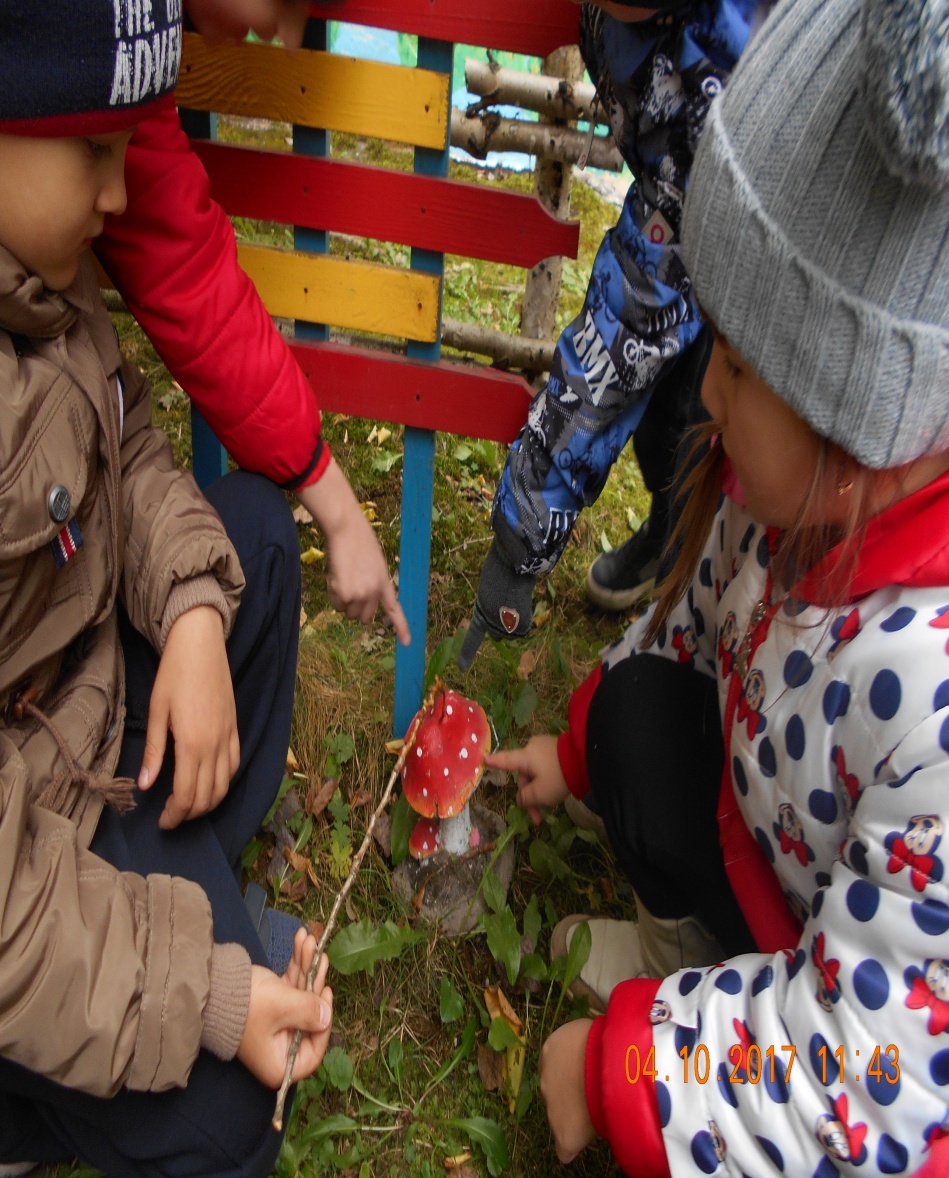 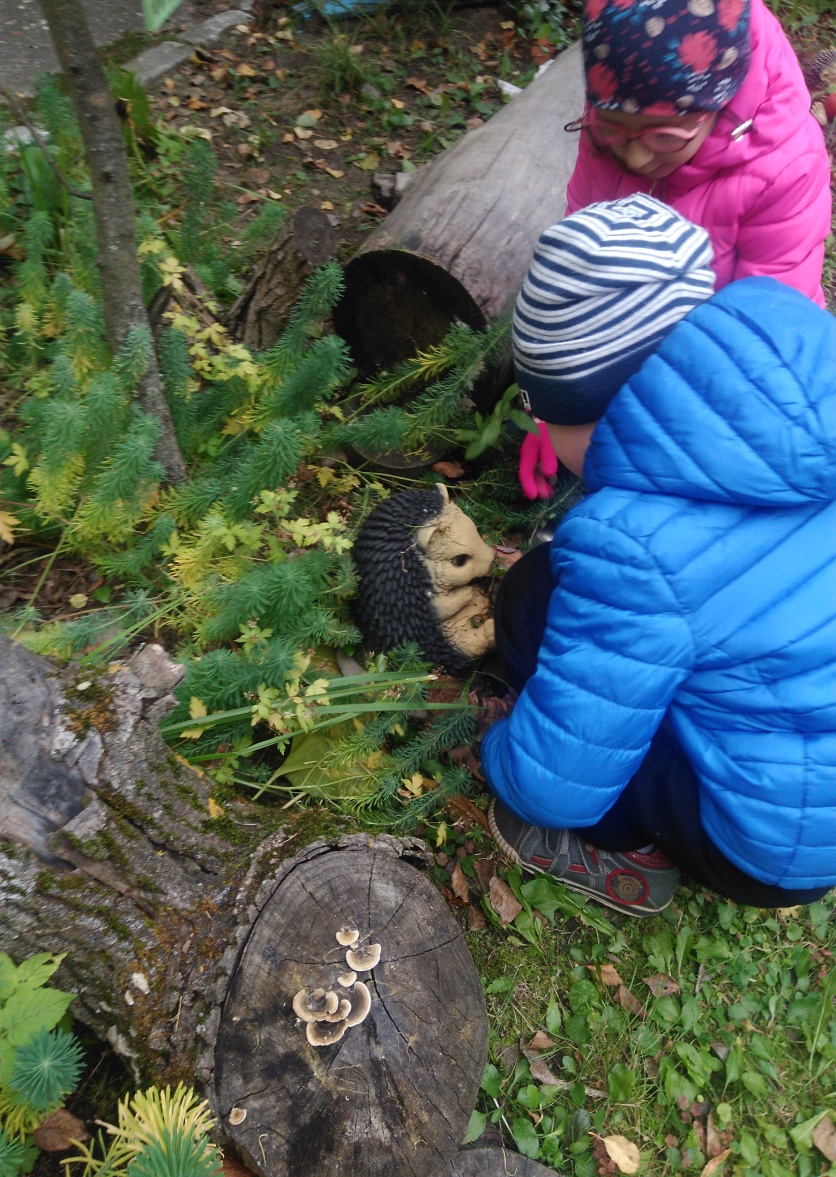 № п/пНаименование мероприятияКраткое содержание мероприятияНаименования образовательных организаций, принявших участие в мероприятииКоличество участниковКоличество участников№ п/пНаименование мероприятияКраткое содержание мероприятияНаименования образовательных организаций, принявших участие в мероприятиивоспитанниковвзрослых1.Акция «Гортензия»Цель: Озеленение территории детского сада цветущими кустарниками.Подготовительные группы3042.Проектдетей  старшего дошкольного возраста«Куда прячутся насекомые осенью?»Цель: Формирование у детей основы экологического сознания и эмоциональной отзывчивости к окружающему миру. Развивать интерес к жизни насекомых. Расширять представления о сезонных изменениях,  происходящих в природе осенью. Старшая группа2513.Экскурсия«Уголок нетронутой природы»Цель: Формировать элементарные  представления об экологическом балансе в лесной зоне, подвести к установлению некоторых взаимосвязей в экосистеме.Средние группы252